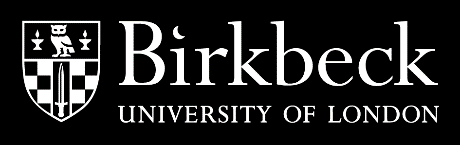 BEI Research StudentshipApplication for an award for the session 2021/22Please return your form to the department in which you wish to register by the deadline shownDept of Computer Science & Information Systems: email to cs-research@bbk.ac.uk by 1 September 2021Dept of Management: email to management-pg@bbk.ac.uk by 1 September 2021Dept of Organizational Psychology: email to op@bbk.ac.uk by 1 September 2021Please read the notes at the end of this form before completing  For official use only:The Department is nominating the above applicant for a BEI fully-funded studentshipHead of PhD Committee:Name:Signature:Date:BEI Research Studentships: NotesA BEI Research Studentship may be awarded by the College on the recommendation of a department’s Postgraduate Committee to a candidate with an outstanding academic record who shows high research potential on the merits of the research proposal and past research-related experience. Awards will be made for MPhil/PhD research study only.Awards may be made for full-time or part-time study and to Home, EU or International students (excluding the Dept of Computer Science which is a Home fees award only).Candidates will be expected to have at least an upper second class honours for their undergraduate degree or equivalent, and a Masters degree. Please note the Management Department require the Masters Degree to be awarded with Distinction.Candidates must apply through the School on the application form provided above by the deadline shown.Only new students will be given awards.Candidates must submit both a College application form for a place and the application for a BEI Research Studentship.Awards are made for one year in the first instance but may be renewed on an annual basis dependent upon satisfactory progress reports from the department.  These awards may be held for a maximum of three years for full-time students and four years for part-time students.The College may discontinue the award if the student’s progress is not confirmed or their attendance is not satisfactory.The department, the supervisor and the student should be fully aware of their responsibilities under Birkbeck’s Code of Practice for postgraduate training and supervision.Personal Details (please use BLOCK CAPITALS)Personal Details (please use BLOCK CAPITALS)Surname or family nameOther names in fullDate of birth (date/month/year)Title (eg Dr/Mr/Ms/Mrs/Miss)GenderNationalityCountry of originAddress for correspondence EmailTelephoneApplication DetailsApplication DetailsApplication DetailsApplication DetailsApplication DetailsApplication DetailsApplication DetailsDepartment to which you have appliedDepartment to which you have appliedName of Supervisor (if you have an agreement in principle)Name of Supervisor (if you have an agreement in principle)Length of study  Length of study  FULL-TIME / PART-TIME (please delete as applicable)FULL-TIME / PART-TIME (please delete as applicable)FULL-TIME / PART-TIME (please delete as applicable)FULL-TIME / PART-TIME (please delete as applicable)FULL-TIME / PART-TIME (please delete as applicable)If you have a conditional offer, please state the conditions  If you have a conditional offer, please state the conditions  Research Project Abstract. Give a brief description (not exceeding 500 words) of your proposed research project.Research Project Abstract. Give a brief description (not exceeding 500 words) of your proposed research project.Previous Higher Education  Previous Higher Education  Previous Higher Education  Previous Higher Education  Previous Higher Education  Previous Higher Education  Previous Higher Education  Degrees or other qualifications heldDegrees or other qualifications heldDegrees or other qualifications heldDegrees or other qualifications heldDegrees or other qualifications heldDegrees or other qualifications heldDegrees or other qualifications heldUniversity/ CollegeSubject(s) studiedSubject(s) studiedNo. of years studiedTitleClass/ GradeDate of AwardQualifications for which you are at present studying Qualifications for which you are at present studying Qualifications for which you are at present studying Qualifications for which you are at present studying Qualifications for which you are at present studying Qualifications for which you are at present studying Qualifications for which you are at present studying University/ CollegeSubject(s) studiedSubject(s) studiedNo. of years of studyTitleDate of final examinationProfessional or Other Qualifications (include details of where obtained and dates)Professional or Other Qualifications (include details of where obtained and dates)Professional or Other Qualifications (include details of where obtained and dates)Professional or Other Qualifications (include details of where obtained and dates)Professional or Other Qualifications (include details of where obtained and dates)Professional or Other Qualifications (include details of where obtained and dates)Professional or Other Qualifications (include details of where obtained and dates)Supporting StatementWrite a short statement (max 500 words) to support your studentship application. Please see the BEI Research Studentships Notes below about the criteria for award:Where did you learn about the BEI Research Studentships available at Birkbeck?References (please ask your referees to send their references directly to the department in which you wish to register)References (please ask your referees to send their references directly to the department in which you wish to register)List names, titles and addresses of TWO referees who are prepared to write about your academic ability and research potential.  The first referee should be a teacher who has direct knowledge of your previous degree work.  The second referee should be your proposed supervisor in the department in which you are applying to undertake the research or another teacher who has direct knowledge of your previous degree work.List names, titles and addresses of TWO referees who are prepared to write about your academic ability and research potential.  The first referee should be a teacher who has direct knowledge of your previous degree work.  The second referee should be your proposed supervisor in the department in which you are applying to undertake the research or another teacher who has direct knowledge of your previous degree work.First refereeName:Address:Email:Status:Second refereeName:Address:Email:Status:I confirm to the best of my knowledge that the details provided above are correctSignature of applicant: Date: 